עדי צור0528805908adizur.pr@gmail.comאנטיביוטיקהסלנואידשיר ראשון מאלבום שבדרך  "סלנואיד" הוא הסינגל הראשון מאלבום הבכורה שמשחררת להקת אנטיביוטיקה, מהלהקות הפוריות הפועלות בסצנת האינדי הישראלית כיום, המקדמת את היצירה המקורית בשפה העברית. במובן זה, וגם במובנים רחבים יותר, "אנטיביוטיקה" מתכתבת עם להקות שנות ה-80 בישראל, ובדומה להן מעמידה במרכז היצירה טקסטים מבריקים וקצביים, המוגשים באופן אקסטטי וסוחף, המבוסס על סינט-רוק חד ומדויק.  נושאי הכתיבה עולים בקנה אחד עם מה שמכונה היום "דור ה-Q": כמיהה לחופש אינדיווידואלי מוחלט המתרחש בסוואנה האורבנית, המספקת בעיקר תחושות של זרות וניכור.  גם מאזין שאינו מתעמק בשורשי היצירה ה"אנטיביוטית", יכול למצוא עצמו מזמזם את השירים, מתוך הזדהות מילולית ומוזיקלית עם עמדות של ביקורת ומחאה. אלבום הבכורה של הלהקה, "להישמע להוראות השימוש",  בהפקת דני אברג'יל (גיישה נו), ייצא בסתיו 2011.לוח אירועים23.8 רוטשילד12 ת"א ב-23:00- מרימים כוסית לכבוד הסינגל 9.9 "התיכון" חיפה ב-22:00 22.9 השקת אלבום חגיגית בלבונטין7 ב-22:0024.9 "הפיל או סוף" קריות ב-21:30אנטיביוטיקהגיא רוזנבלט – גיטרות, נורית שטרנברג – סינטי, דן פביאן בלוך – בס ושירה, ניר זילברמן – תופים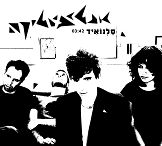 http://antibiotica.co.il/